RIWAYAT HIDUP Zulkifli Sahari, lahir di Pare-Pare pada 2 November 1992. Anak pertama dari tiga  bersaudara ini lahir dari pasangan Drs, H. Sahari dan Hj. Hartati, S,Sos. Penulis masuk Sekolah Dasar pada tahun 1999 di SD Negeri 1 Lamappoloware Kabupaten Soppeng dan tamat pada tahun 2005. Pada tahun yang sama melanjutkan pendidikan ke jenjang Sekolah Menengah Pertama di SMP Negeri 1 Watansoppeng Kabupaten Soppeng dan tamat pada tahun 2008 kemudian pada tahun yang sama melanjutkan pendidikan ke jenjang Sekolah Menengah Atas di SMA Negeri 1 Watansoppeng Kabupaten Soppeng dan tamat pada tahun 2011. Pada tahun 2011 penulis akhirnya berhasil di terima dan pertama menginjakkan kaki pada tanggal 05 September 2011 dengan penuh rasa bangga dan haru dapat masuk perguruan tinggi negeri melalui jalur SNMPTN pada Program Studi Teknologi Pendidikan, Fakultas Ilmu Pendidikan, Universitas Negeri Makassar. 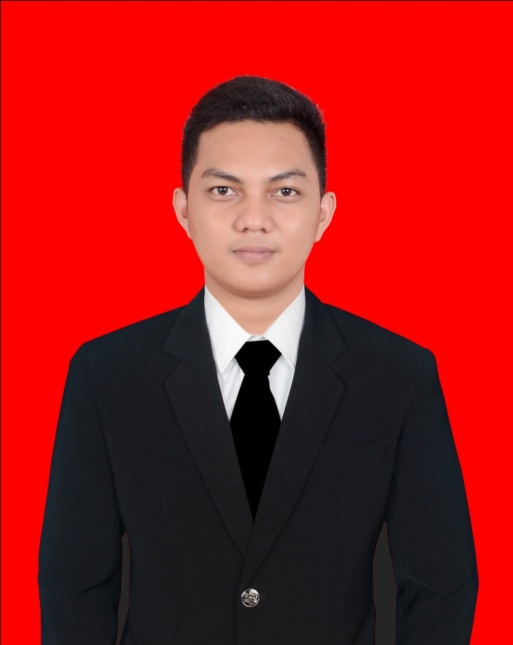 